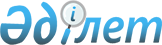 О районном бюджете Алтынсаринского района на 2022-2024 годыРешение маслихата Алтынсаринского района Костанайской области от 27 декабря 2021 года № 59. Зарегистрировано в Министерстве юстиции Республики Казахстан 28 декабря 2021 года № 26165.
      В соответствии с пунктом 2 статьи 75 Бюджетного кодекса Республики Казахстан подпунктом 1) пункта 1 статьи 6 Закона Республики Казахстан "О местном государственном управлении и самоуправлении в Республике Казахстан" Алтынсаринский районный маслихат РЕШИЛ:
      1. Утвердить районный бюджет Алтынсаринского района на 2022-2024 годы согласно приложениям 1, 2 и 3 соответственно, в том числе на 2022 год в следующих объемах:
      1) доходы – 2970762,9 тысяч тенге, в том числе по:
      налоговым поступлениям – 933105,0 тысяч тенге;
      неналоговым поступлениям – 8462,0 тысяч тенге;
      поступления от продажи основного капитала – 4600,0 тысяч тенге;
      поступлениям трансфертов – 2024595,9 тысяч тенге;
      2) затраты – 3054834,4 тысячи тенге;
      3) чистое бюджетное кредитование – 34618,5 тысяч тенге, в том числе:
      бюджетные кредиты – 73632,5 тысяч тенге;
      погашение бюджетных кредитов – 39014,0 тысяч тенге;
      4) сальдо по операциям с финансовыми активами – 711,2 тысячи тенге, в том числе:
      приобретение финансовых активов – 711,2 тысяч тенге;
      5) дефицит (профицит) бюджета – - 119401,2 тысяч тенге;
      6) финансирование дефицита (использование профицита) бюджета – 119401,2 тысяч тенге.
      Сноска. Пункт 1 – в редакции решения маслихата Алтынсаринского района Костанайской области от 25.11.2022 № 131 (вводится в действие с 01.01.2022).


      2. Учесть, что в районном бюджете на 2022 год предусмотрены объемы бюджетных субвенций, передаваемых из областного бюджета в районный бюджет в сумме 1470541,0 тысяча тенге.
      3. Учесть, что в районном бюджете на 2022 год предусмотрены целевые текущие трансферты из нижестоящего бюджета на компенсацию потерь вышестоящего бюджета в связи с изменением законодательства в сумме 1490058,0 тысяч тенге.
      4. Установить объемы бюджетных субвенций, передаваемых из районного бюджета бюджетам сельских округов и сел:
      1) бюджетных субвенций, передаваемых из районного бюджета бюджетам сельских округов и сел на 2022 год в сумме 201859,0 тысяч тенге, в том числе:
      Убаганский сельский округ – 25788,0 тысяч тенге;
      сельский округ имени Мариям Хәкімжановой – 28393,0 тысячи тенге;
      Большечураковский сельский округ – 33537,0 тысяч тенге;
      Димитровский сельский округ – 15648,0 тысяч тенге;
      сельский округ имени Омара Шипина – 21828,0 тысяч тенге;
      сельский округ имени Ильяса Омарова – 19768,0 тысяч тенге;
      село Новоалексеевка – 16360,0 тысяч тенге;
      село Красный Кордон – 20874,0 тысячи тенге;
      село Свердловка – 19663,0 тысячи тенге;
      2) бюджетных субвенций, передаваемых из районного бюджета бюджетам сельских округов и сел на 2023 год в сумме 201859,0 тысяч тенге, в том числе:
      Убаганский сельский округ – 25788,0 тысяч тенге;
      сельский округ имени Мариям Хәкімжановой – 28393,0 тысячи тенге;
      Большечураковский сельский округ – 33537,0 тысяч тенге;
      Димитровский сельский округ – 15648,0 тысяч тенге;
      сельский округ имени Омара Шипина – 21828,0 тысяч тенге;
      сельский округ имени Ильяса Омарова – 19768,0 тысяч тенге;
      село Новоалексеевка – 16360,0 тысяч тенге;
      село Красный Кордон – 20874,0 тысячи тенге;
      село Свердловка – 19663,0 тысячи тенге;
      3) бюджетных субвенций, передаваемых из районного бюджета бюджетам сельских округов и сел на 2024 год в сумме 201859,0 тысяч тенге, в том числе:
      Убаганский сельский округ – 25788,0 тысяч тенге;
      сельский округ имени Мариям Хәкімжановой – 28393,0 тысячи тенге;
      Большечураковский сельский округ – 33537,0 тысяч тенге;
      Димитровский сельский округ – 15648,0 тысяч тенге;
      сельский округ имени Омара Шипина – 21828,0 тысяч тенге;
      сельский округ имени Ильяса Омарова – 19768,0 тысяч тенге;
      село Новоалексеевка – 16360,0 тысяч тенге;
      село Красный Кордон – 20874,0 тысячи тенге;
      село Свердловка – 19663,0 тысячи тенге.
      5. Утвердить резерв местного исполнительного органа Алтынсаринского района на 2022 год в сумме 3000,0 тысяч тенге.
      6. Настоящее решение вводится в действие с 1 января 2022 года. Бюджет Алтынсаринского района на 2022 год
      Сноска. Приложение 1 – в редакции решения маслихата Алтынсаринского района Костанайской области от 25.11.2022 № 131 (вводится в действие с 01.01.2022). Бюджет Алтынсаринского района на 2023 год Бюджет Алтынсаринского района на 2024 год
					© 2012. РГП на ПХВ «Институт законодательства и правовой информации Республики Казахстан» Министерства юстиции Республики Казахстан
				
      Секретарь маслихата 

Б. Есмуханов
Приложение 1к решению маслихатаот 27 декабря 2021 года№ 59
Категория
Категория
Категория
Категория
Категория
Сумма (тысяч тенге)
Класс
Класс
Класс
Класс
Сумма (тысяч тенге)
Подкласс
Подкласс
Подкласс
Сумма (тысяч тенге)
Специфика
Специфика
Сумма (тысяч тенге)
Наименование
Сумма (тысяч тенге)
I. ДОХОДЫ
2970762,9
1
Налоговые поступления
933105,0
01
Подоходный налог
501239,0
1
Корпоративный подоходный налог
61000,0
2
Индивидуальный подоходный налог
440239,0
03
Социальный налог
309726,0
1
Социальный налог
309726,0
04
Налоги на собственность
89500,0
1
Hалоги на имущество
89500,0
5
Единый земельный налог
0,0
05
Внутренние налоги на товары, работы и услуги
31240,0
2
Акцизы
950,0
3
Поступления за использование природных и других ресурсов
26000,0
4
Сборы за ведение предпринимательской и профессиональной деятельности
4290,0
08
Обязательные платежи, взимаемые за совершение юридически значимых действий и (или) выдачу документов уполномоченными на то государственными органами или должностными лицами
1400,0
1
Государственная пошлина
1400,0
2
Неналоговые поступления
8462,0
01
Доходы от государственной собственности
743,0
5
Доходы от аренды имущества, находящегося в государственной собственности
701,0
7
Вознаграждения по кредитам, выданым из государственного бюджета
27,0
9
Прочие доходы от государственной собственности
15,0
04
Штрафы, пени, санкции, взыскания, налагаемые государственными учреждениями, финансируемыми из государственного бюджета, а также содержащимися и финансируемыми из бюджета (сметы расходов) Национального Банка Республики Казахстан
371,0
1
Штрафы, пени, санкции, взыскания, налагаемые государственными учреждениями, финансируемыми из государственного бюджета, а также содержащимися и финансируемыми из бюджета (сметы расходов) Национального Банка Республики Казахстан, за исключением поступлений от организаций нефтяного сектора и в Фонд компенсации потерпевшим
371,0
06
Прочие неналоговые поступления
7348,0
1
Прочие неналоговые поступления
7348,0
3
Поступления от продажи основного капитала
4600,0
01
Продажа государственного имущества, закрепленного за государственными учреждениями
3000,0
1
Продажа государственного имущества, закрепленного за государственными учреждениями
3000,0
03
Продажа земли и нематериальных активов
1600,0
1
Продажа земли
1600,0
2
Продажа нематериальных активов
0,0
4
Поступления трансфертов 
2024595,9
02
Трансферты из вышестоящих органов государственного управления
2024595,9
2
Трансферты из областного бюджета
2024595,9
Функциональная группа
Функциональная группа
Функциональная группа
Функциональная группа
Функциональная группа
Сумма (тысяч тенге)
Функциональная подгруппа
Функциональная подгруппа
Функциональная подгруппа
Функциональная подгруппа
Сумма (тысяч тенге)
Администратор бюджетных программ
Администратор бюджетных программ
Администратор бюджетных программ
Сумма (тысяч тенге)
Программа
Программа
Сумма (тысяч тенге)
Наименование
Сумма (тысяч тенге)
II. ЗАТРАТЫ
3054834,4
01
Государственные услуги общего характера
741919,7
1
Представительные, исполнительные и другие органы, выполняющие общие функции государственного управления
207979,6
112
Аппарат маслихата района (города областного значения)
35861,8
001
Услуги по обеспечению деятельности маслихата района (города областного значения)
34291,8
005
Повышение эффективности деятельности депутатов маслихатов
1570,0
122
Аппарат акима района (города областного значения)
172117,8
001
Услуги по обеспечению деятельности акима района (города областного значения)
166117,8
003
Капитальные расходы государственного органа 
6000,0
2
Финансовая деятельность
1960,4
459
Отдел экономики и финансов района (города областного значения)
1960,4
003
Проведение оценки имущества в целях налогообложения
660,4
010
Приватизация, управление коммунальным имуществом, постприватизационная деятельность и регулирование споров, связанных с этим
1300,0
9
Прочие государственные услуги общего характера
531979,7
458
Отдел жилищно-коммунального хозяйства, пассажирского транспорта и автомобильных дорог района (города областного значения)
392702,1
001
Услуги по реализации государственной политики на местном уровне в области жилищно-коммунального хозяйства, пассажирского транспорта и автомобильных дорог
15855,0
013
Капитальные расходы государственного органа
430,0
113
Целевые текущие трансферты нижестоящим бюджетам
376417,1
459
Отдел экономики и финансов района (города областного значения)
139277,6
001
Услуги по реализации государственной политики в области формирования и развития экономической политики, государственного планирования, исполнения бюджета и управления коммунальной собственностью района (города областного значения)
52974,7
113
Целевые текущие трансферты нижестоящим бюджетам
86302,9
02
Оборона
2492,2
1
Военные нужды
1647,0
122
Аппарат акима района (города областного значения)
1647,0
005
Мероприятия в рамках исполнения всеобщей воинской обязанности
1647,0
2
Организация работы по чрезвычайным ситуациям
845,2
122
Аппарат акима района (города областного значения)
845,2
006
Предупреждение и ликвидация чрезвычайных ситуаций масштаба района (города областного значения)
845,2
007
Мероприятия по профилактике и тушению степных пожаров районного (городского) масштаба, а также пожаров в населенных пунктах, в которых не созданы органы государственной противопожарной службы
0,0
06
Социальная помощь и социальное обеспечение
252533,8
1
Социальное обеспечение
29358,6
451
Отдел занятости и социальных программ района (города областного значения)
29358,6
005
Государственная адресная социальная помощь
29358,6
2
Социальная помощь
187805,2
451
Отдел занятости и социальных программ района (города областного значения)
187805,2
002
Программа занятости
71864,7
006
Оказание жилищной помощи
0,0
007
Социальная помощь отдельным категориям нуждающихся граждан по решениям местных представительных органов
11880,6
010
Материальное обеспечение детей-инвалидов, воспитывающихся и обучающихся на дому
1941,5
014
Оказание социальной помощи нуждающимся гражданам на дому
46419,5
017
Обеспечение нуждающихся инвалидов протезно-ортопедическими, сурдотехническими и тифлотехническими средствами, специальными средствами передвижения, обязательными гигиеническими средствами, а также предоставление услуг санаторно-курортного лечения, специалиста жестового языка, индивидуальных помощников в соответствии с индивидуальной программой реабилитации инвалида
14162,9
023
Обеспечение деятельности центров занятости населения
41536,0
9
Прочие услуги в области социальной помощи и социального обеспечения
35370,0
451
Отдел занятости и социальных программ района (города областного значения)
35370,0
001
Услуги по реализации государственной политики на местном уровне в области обеспечения занятости и реализации социальных программ для населения
29740,0
011
Оплата услуг по зачислению, выплате и доставке пособий и других социальных выплат
430,0
021
Капитальные расходы государственного органа 
720,0
050
Обеспечение прав и улучшение качества жизни инвалидов в Республике Казахстан
4050,0
067
Капитальные расходы подведомственных государственных учреждений и организаций
430,0
07
Жилищно-коммунальное хозяйство
18639,5
1
Жилищное хозяйство
18639,5
458
Отдел жилищно-коммунального хозяйства, пассажирского транспорта и автомобильных дорог района (города областного значения)
3370,0
003
Организация сохранения государственного жилищного фонда
3370,0
472
Отдел строительства, архитектуры и градостроительства района (города областного значения)
15269,5
003
Проектирование и (или) строительство, реконструкция жилья коммунального жилищного фонда
1004,0
004
Проектирование, развитие и (или) обустройство инженерно-коммуникационной инфраструктуры
3765,5
098
Приобретение жилья коммунального жилищного фонда
10500,0
2
Коммунальное хозяйство
0,0
458
Отдел жилищно-коммунального хозяйства, пассажирского транспорта и автомобильных дорог района (города областного значения)
0,0
058
Развитие системы водоснабжения и водоотведения в сельских населенных пунктах
0,0
08
Культура, спорт, туризм и информационное пространство
220969,5
1
Деятельность в области культуры
83039,1
478
Отдел внутренней политики, культуры и развития языков района (города областного значения)
83039,1
009
Поддержка культурно-досуговой работы
83039,1
2
Спорт
25593,0
465
Отдел физической культуры и спорта района (города областного значения)
25593,0
001
Услуги по реализации государственной политики на местном уровне в сфере физической культуры и спорта
9889,0
005
Развитие массового спорта и национальных видов спорта 
11113,0
006
Проведение спортивных соревнований на районном (города областного значения) уровне
322,0
007
Подготовка и участие членов сборных команд района (города областного значения) по различным видам спорта на областных спортивных соревнованиях
4269,0
3
Информационное пространство
73872,2
478
Отдел внутренней политики, культуры и развития языков района (города областного значения)
73872,2
005
Услуги по проведению государственной информационной политики 
3681,2
007
Функционирование районных (городских) библиотек
61319,0
008
Развитие государственного языка и других языков народа Казахстана
8872,0
9
Прочие услуги по организации культуры, спорта, туризма и информационного пространства
38465,2
478
Отдел внутренней политики, культуры и развития языков района (города областного значения)
38465,2
001
Услуги по реализации государственной политики на местном уровне в области информации, укрепления государственности и формирования социального оптимизма граждан, развития языков и культуры
28916,0
004
Реализация мероприятий в сфере молодежной политики
9549,2
10
Сельское, водное, лесное, рыбное хозяйство, особо охраняемые природные территории, охрана окружающей среды и животного мира, земельные отношения
58278,0
1
Сельское хозяйство
25044,0
462
Отдел сельского хозяйства района (города областного значения)
25044,0
001
Услуги по реализации государственной политики на местном уровне в сфере сельского хозяйства
25044,0
6
Земельные отношения
16406,0
463
Отдел земельных отношений района (города областного значения)
16406,0
001
Услуги по реализации государственной политики в области регулирования земельных отношений на территории района (города областного значения)
16406,0
9
Прочие услуги в области сельского, водного, лесного, рыбного хозяйства, охраны окружающей среды и земельных отношений
16828,0
458
Отдел жилищно-коммунального хозяйства, пассажирского транспорта и автомобильных дорог района (города областного значения)
500,0
057
Содержание приютов, пунктов временного содержания для домашних животных
500,0
459
Отдел экономики и финансов района (города областного значения)
16328,0
099
Реализация мер по оказанию социальной поддержки специалистов
16328,0
11
Промышленность, архитектурная, градостроительная и строительная деятельность
17920,0
2
Архитектурная, градостроительная и строительная деятельность
17920,0
472
Отдел строительства, архитектуры и градостроительства района (города областного значения)
17920,0
001
Услуги по реализации государственной политики в области строительства, архитектуры и градостроительства на местном уровне
17490,0
015
Капитальные расходы государственного органа 
430,0
13
Прочие
22150,0
3
Поддержка предпринимательской деятельности и защита конкуренции
12150,0
469
Отдел предпринимательства района (города областного значения
12150,0
001
Услуги по реализации государственной политики на местном уровне в области развития предпринимательства
12150,0
9
Прочие
10000,0
472
Отдел строительства, архитектуры и градостроительства района (города областного значения)
10000,0
079
Развитие социальной и инженерной инфраструктуры в сельских населенных пунктах в рамках проекта "Ауыл-Ел бесігі"
10000,0
14
Обслуживание долга
27142,0
1
Обслуживание долга
27142,0
459
Отдел экономики и финансов района (города областного значения)
27142,0
021
Обслуживание долга местных исполнительных органов по выплате вознаграждений и иных платежей по займам из областного бюджета
27142,0
15
Трансферты
1692789,7
1
Трансферты
1692789,7
459
Отдел экономики и финансов района (города областного значения)
1692789,7
006
Возврат неиспользованных (недоиспользованных) целевых трансфертов
27,0
024
Целевые текущие трансферты из нижестоящего бюджета на компенсацию потерь вышестоящего бюджета в связи с изменением законодательства
1490058,0
038
Субвенции
201859,0
039
Целевые текущие трансферты из вышестоящего бюджета на компенсацию потерь нижестоящих бюджетов в связи с изменением законодательства
845,0
054
Возврат сумм неиспользованных (недоиспользованных) целевых трансфертов, выделенных из республиканского бюджета за счет целевого трансферта из Нацианального фонда Республики Казахстан
0,7
III. Чистое бюджетное кредитование
34618,5
Бюджетные кредиты
73632,5
10
Сельское, водное, лесное, рыбное хозяйство, особо охраняемые природные территории, охрана окружающей среды и животного мира, земельные отношения
73632,5
9
Прочие услуги в области сельского, водного, лесного, рыбного хозяйства, охраны окружающей среды и земельных отношений
73632,5
459
Отдел экономики и финансов района (города областного значения)
73632,5
018
Бюджетные кредиты для реализации мер социальной поддержки специалистов 
73632,5
5
Погашение бюджетных кредитов
39014,0
01
Погашение бюджетных кредитов
39014,0
1
Погашение бюджетных кредитов, выданных из государственного бюджета
39014,0
IV. Сальдо по операциям с финансовыми активами
711,2
Приобретение финансовых активов
711,2
13
Прочие
711,2
09
Прочие
711,2
458
Отдел жилищно-коммунального хозяйства, пассажирского транспорта и автомобильных дорог района (города областного значения)
711,2
065
Формирование или увеличение уставного капитала юридических лиц
711,2
V. Дефицит (профицит) бюджета
-119401,2
VI. Финансирование дефицита (использование профицита) бюджета:
119401,2
7
Поступления займов
73632,5
01
Внутренние государственные займы
73632,5
2
Договоры займа
73632,5
16
Погашение займов 
39014,0
1
Погашение займов 
39014,0
459
Отдел экономики и финансов района (города областного значения)
39014,0
005
Погашение долга местного исполнительного органа перед вышестоящим бюджетом
39014,0
8
Используемые остатки бюджетных средств
84782,7
01
Остатки бюджетных средств
84782,7
1
Свободные остатки бюджетных средств
84782,7Приложение 2к решению маслихатаот 27 декабря 2021 года№ 59
Категория
Категория
Категория
Категория
Категория
Сумма (тысяч тенге)
Класс
Класс
Класс
Класс
Сумма (тысяч тенге)
Подкласс
Подкласс
Подкласс
Сумма (тысяч тенге)
Специфика
Специфика
Сумма (тысяч тенге)
Наименование
Сумма (тысяч тенге)
I. ДОХОДЫ
1145275,0
1
Налоговые поступления
920032,0
01
Подоходный налог
514253,0
1
Корпоративный подоходный налог
150000,0
2
Индивидуальный подоходный налог
364253,0
03
Социальный налог
297052,0
1
Социальный налог
297052,0
04
Налоги на собственность
75107,0
1
Hалоги на имущество
75000,0
5
Единый земельный налог
107,0
05
Внутренние налоги на товары, работы и услуги
32220,0
2
Акцизы
1000,0
3
Поступления за использование природных и других ресурсов
26000,0
4
Сборы за ведение предпринимательской и профессиональной деятельности
5220,0
08
Обязательные платежи, взимаемые за совершение юридически значимых действий и (или) выдачу документов уполномоченными на то государственными органами или должностными лицами
1400,0
1
Государственная пошлина
1400,0
2
Неналоговые поступления
2382,0
01
Доходы от государственной собственности
832,0
5
Доходы от аренды имущества, находящегося в государственной собственности
832,0
04
Штрафы, пени, санкции, взыскания, налагаемые государственными учреждениями, финансируемыми из государственного бюджета, а также содержащимися и финансируемыми из бюджета (сметы расходов) Национального Банка Республики Казахстан
400,0
1
Штрафы, пени, санкции, взыскания, налагаемые государственными учреждениями, финансируемыми из государственного бюджета, а также содержащимися и финансируемыми из бюджета (сметы расходов) Национального Банка Республики Казахстан, за исключением поступлений от организаций нефтяного сектора и в Фонд компенсации потерпевшим
400,0
06
Прочие неналоговые поступления
1150,0
1
Прочие неналоговые поступления
1150,0
3
Поступления от продажи основного капитала
0,0
01
Продажа государственного имущества, закрепленного за государственными учреждениями
0,0
1
Продажа государственного имущества, закрепленного за государственными учреждениями
0,0
03
Продажа земли и нематериальных активов
0,0
1
Продажа земли
0,0
2
Продажа нематериальных активов
0,0
4
Поступления трансфертов 
222861,0
02
Трансферты из вышестоящих органов государственного управления
222861,0
2
Трансферты из областного бюджета
222861,0
Функциональная группа
Функциональная группа
Функциональная группа
Функциональная группа
Функциональная группа
Сумма (тысяч тенге)
Функциональная подгруппа
Функциональная подгруппа
Функциональная подгруппа
Функциональная подгруппа
Сумма (тысяч тенге)
Администратор бюджетных программ
Администратор бюджетных программ
Администратор бюджетных программ
Сумма (тысяч тенге)
Программа
Программа
Сумма (тысяч тенге)
Наименование
Сумма (тысяч тенге)
II. ЗАТРАТЫ
1145275,0
01
Государственные услуги общего характера
254519,0
1
Представительные, исполнительные и другие органы, выполняющие общие функции государственного управления
167108,0
112
Аппарат маслихата района (города областного значения)
26735,0
001
Услуги по обеспечению деятельности маслихата района (города областного значения)
26735,0
122
Аппарат акима района (города областного значения)
140373,0
001
Услуги по обеспечению деятельности акима района (города областного значения)
140373,0
2
Финансовая деятельность
2550,0
459
Отдел экономики и финансов района (города областного значения)
2550,0
003
Проведение оценки имущества в целях налогообложения
550,0
010
Приватизация, управление коммунальным имуществом, постприватизационная деятельность и регулирование споров, связанных с этим
2000,0
9
Прочие государственные услуги общего характера
84861,0
458
Отдел жилищно-коммунального хозяйства, пассажирского транспорта и автомобильных дорог района (города областного значения)
13203,0
001
Услуги по реализации государственной политики на местном уровне в области жилищно-коммунального хозяйства, пассажирского транспорта и автомобильных дорог
13203,0
459
Отдел экономики и финансов района (города областного значения)
71658,0
001
Услуги по реализации государственной политики в области формирования и развития экономической политики, государственного планирования, исполнения бюджета и управления коммунальной собственностью района (города областного значения)
53158,0
113
Целевые текущие трансферты нижестоящим бюджетам
18500,0
02
Оборона
3136,0
1
Военные нужды
1890,0
122
Аппарат акима района (города областного значения)
1890,0
005
Мероприятия в рамках исполнения всеобщей воинской обязанности
1890,0
2
Организация работы по чрезвычайным ситуациям
1246,0
122
Аппарат акима района (города областного значения)
1246,0
006
Предупреждение и ликвидация чрезвычайных ситуаций масштаба района (города областного значения)
920,0
007
Мероприятия по профилактике и тушению степных пожаров районного (городского) масштаба, а также пожаров в населенных пунктах, в которых не созданы органы государственной противопожарной службы
326,0
06
Социальная помощь и социальное обеспечение
151641,0
1
Социальное обеспечение
13094,0
451
Отдел занятости и социальных программ района (города областного значения)
13094,0
005
Государственная адресная социальная помощь
13094,0
2
Социальная помощь
104058,0
451
Отдел занятости и социальных программ района (города областного значения)
104058,0
002
Программа занятости
19836,0
006
Оказание жилищной помощи
300,0
007
Социальная помощь отдельным категориям нуждающихся граждан по решениям местных представительных органов
14292,0
010
Материальное обеспечение детей-инвалидов, воспитывающихся и обучающихся на дому
788,0
014
Оказание социальной помощи нуждающимся гражданам на дому
29522,0
017
Обеспечение нуждающихся инвалидов обязательными гигиеническими средствами и предоставление услуг специалистами жестового языка, индивидуальными помощниками в соответствии с индивидуальной программой реабилитации инвалида
9865,0
023
Обеспечение деятельности центров занятости населения
29455,0
9
Прочие услуги в области социальной помощи и социального обеспечения
34489,0
451
Отдел занятости и социальных программ района (города областного значения)
34489,0
001
Услуги по реализации государственной политики на местном уровне в области обеспечения занятости и реализации социальных программ для населения
33331,0
011
Оплата услуг по зачислению, выплате и доставке пособий и других социальных выплат
1158,0
050
Обеспечение прав и улучшение качества жизни инвалидов в Республике Казахстан
0,0
07
Жилищно-коммунальное хозяйство
204000,0
1
Жилищное хозяйство
4000,0
458
Отдел жилищно-коммунального хозяйства, пассажирского транспорта и автомобильных дорог района (города областного значения)
4000,0
003
Организация сохранения государственного жилищного фонда
4000,0
2
Коммунальное хозяйство
200000,0
472
Отдел строительства, архитектуры и градостроительства района (города областного значения)
200000,0
058
Развитие системы водоснабжения и водоотведения в сельских населенных пунктах
200000,0
08
Культура, спорт, туризм и информационное пространство
196030,0
1
Деятельность в области культуры
75349,0
478
Отдел внутренней политики, культуры и развития языков района (города областного значения)
75349,0
009
Поддержка культурно-досуговой работы
75349,0
2
Спорт
21202,0
465
Отдел физической культуры и спорта района (города областного значения)
21202,0
001
Услуги по реализации государственной политики на местном уровне в сфере физической культуры и спорта
7581,0
005
Развитие массового спорта и национальных видов спорта 
12780,0
006
Проведение спортивных соревнований на районном (города областного значения) уровне
322,0
007
Подготовка и участие членов сборных команд района (города областного значения) по различным видам спорта на областных спортивных соревнованиях
519,0
3
Информационное пространство
66535,0
478
Отдел внутренней политики, культуры и развития языков района (города областного значения)
66535,0
005
Услуги по проведению государственной информационной политики 
6160,0
007
Функционирование районных (городских) библиотек
52851,0
008
Развитие государственного языка и других языков народа Казахстана
7524,0
9
Прочие услуги по организации культуры, спорта, туризма и информационного пространства
32944,0
478
Отдел внутренней политики, культуры и развития языков района (города областного значения)
32944,0
001
Услуги по реализации государственной политики на местном уровне в области внутренней политики, культуры, развития языков и спорта
28443,0
004
Реализация мероприятий в сфере молодежной политики
4501,0
10
Сельское, водное, лесное, рыбное хозяйство, особо охраняемые природные территории, охрана окружающей среды и животного мира, земельные отношения
54805,0
1
Сельское хозяйство
24501,0
462
Отдел сельского хозяйства района (города областного значения)
24501,0
001
Услуги по реализации государственной политики на местном уровне в сфере сельского хозяйства
24501,0
6
Земельные отношения
13976,0
463
Отдел земельных отношений района (города областного значения)
13976,0
001
Услуги по реализации государственной политики в области регулирования земельных отношений на территории района (города областного значения)
13976,0
9
Прочие услуги в области сельского, водного, лесного, рыбного хозяйства, охраны окружающей среды и земельных отношений
16328,0
459
Отдел экономики и финансов района (города областного значения)
16328,0
099
Реализация мер по оказанию социальной поддержки специалистов
16328,0
11
Промышленность, архитектурная, градостроительная и строительная деятельность
36794,0
2
Архитектурная, градостроительная и строительная деятельность
36794,0
472
Отдел строительства, архитектуры и градостроительства района (города областного значения)
36794,0
001
Услуги по реализации государственной политики в области строительства, архитектуры и градостроительства на местном уровне
16794,0
013
Разработка схем градостроительного развития территории района, генеральных планов городов районного (областного) значения, поселков и иных сельских населенных пунктов
20000,0
13
Прочие
15348,0
3
Поддержка предпринимательской деятельности и защита конкуренции
12348,0
469
Отдел предпринимательства района (города областного значения
12348,0
001
Услуги по реализации государственной политики на местном уровне в области развития предпринимательства
12348,0
9
Прочие
3000,0
459
Отдел экономики и финансов района (города областного значения)
3000,0
012
Резерв местного исполнительного органа района (города областного значения) 
3000,0
14
Обслуживание долга
27143,0
1
Обслуживание долга
27143,0
459
Отдел экономики и финансов района (города областного значения)
27143,0
021
Обслуживание долга местных исполнительных органов по выплате вознаграждений и иных платежей по займам из областного бюджета
27143,0
15
Трансферты
201859,0
1
Трансферты
201859,0
459
Отдел экономики и финансов района (города областного значения)
201859,0
006
Возврат неиспользованных (недоиспользованных) целевых трансфертов
0,0
024
Целевые текущие трансферты из нижестоящего бюджета на компенсацию потерь вышестоящего бюджета в связи с изменением законодательства
0,0
038
Субвенции
201859,0
039
Целевые текущие трансферты из вышестоящего бюджета на компенсацию потерь нижестоящих бюджетов в связи с изменением законодательства
0,0
III. Чистое бюджетное кредитование
-38914,0
Бюджетные кредиты
0,0
10
Сельское, водное, лесное, рыбное хозяйство, особо охраняемые природные территории, охрана окружающей среды и животного мира, земельные отношения
0,0
9
Прочие услуги в области сельского, водного, лесного, рыбного хозяйства, охраны окружающей среды и земельных отношений
0,0
459
Отдел экономики и финансов района (города областного значения)
0,0
018
Бюджетные кредиты для реализации мер социальной поддержки специалистов 
0,0
5
Погашение бюджетных кредитов
38914,0
01
Погашение бюджетных кредитов
38914,0
1
Погашение бюджетных кредитов, выданных из государственного бюджета
38914,0
IV. Сальдо по операциям с финансовыми активами
0,0
Приобретение финансовых активов
0,0
V. Дефицит (профицит) бюджета
38914,0
VI. Финансирование дефицита (использование профицита) бюджета:
-38914,0
7
Поступления займов
0,0
01
Внутренние государственные займы
0,0
2
Договоры займа
16
Погашение займов 
38914,0
1
Погашение займов 
38914,0
459
Отдел экономики и финансов района (города областного значения)
38914,0
005
Погашение долга местного исполнительного органа перед вышестоящим бюджетом
38914,0
8
Используемые остатки бюджетных средств
0,0
01
Остатки бюджетных средств
0,0
1
Свободные остатки бюджетных средств
0,0Приложение 3к решению маслихатаот 27 декабря 2021 года№ 59
Категория
Категория
Категория
Категория
Категория
Сумма (тысяч тенге)
Класс
Класс
Класс
Класс
Сумма (тысяч тенге)
Подкласс
Подкласс
Подкласс
Сумма (тысяч тенге)
Специфика
Специфика
Сумма (тысяч тенге)
Наименование
Сумма (тысяч тенге)
I. ДОХОДЫ
2798799,0
1
Налоговые поступления
920032,0
01
Подоходный налог
514253,0
1
Корпоративный подоходный налог
150000,0
2
Индивидуальный подоходный налог
364253,0
03
Социальный налог
297052,0
1
Социальный налог
297052,0
04
Налоги на собственность
75107,0
1
Hалоги на имущество
75000,0
5
Единый земельный налог
107,0
05
Внутренние налоги на товары, работы и услуги
32220,0
2
Акцизы
1000,0
3
Поступления за использование природных и других ресурсов
26000,0
4
Сборы за ведение предпринимательской и профессиональной деятельности
5220,0
08
Обязательные платежи, взимаемые за совершение юридически значимых действий и (или) выдачу документов уполномоченными на то государственными органами или должностными лицами
1400,0
1
Государственная пошлина
1400,0
2
Неналоговые поступления
2382,0
01
Доходы от государственной собственности
832,0
5
Доходы от аренды имущества, находящегося в государственной собственности
832,0
04
Штрафы, пени, санкции, взыскания, налагаемые государственными учреждениями, финансируемыми из государственного бюджета, а также содержащимися и финансируемыми из бюджета (сметы расходов) Национального Банка Республики Казахстан
400,0
1
Штрафы, пени, санкции, взыскания, налагаемые государственными учреждениями, финансируемыми из государственного бюджета, а также содержащимися и финансируемыми из бюджета (сметы расходов) Национального Банка Республики Казахстан, за исключением поступлений от организаций нефтяного сектора и в Фонд компенсации потерпевшим
400,0
06
Прочие неналоговые поступления
1150,0
1
Прочие неналоговые поступления
1150,0
3
Поступления от продажи основного капитала
0,0
01
Продажа государственного имущества, закрепленного за государственными учреждениями
0,0
1
Продажа государственного имущества, закрепленного за государственными учреждениями
0,0
03
Продажа земли и нематериальных активов
0,0
1
Продажа земли
0,0
2
Продажа нематериальных активов
0,0
4
Поступления трансфертов 
1876385,0
02
Трансферты из вышестоящих органов государственного управления
1876385,0
2
Трансферты из областного бюджета
1876385,0
Функциональная группа
Функциональная группа
Функциональная группа
Функциональная группа
Функциональная группа
Сумма (тысяч тенге)
Функциональная подгруппа
Функциональная подгруппа
Функциональная подгруппа
Функциональная подгруппа
Сумма (тысяч тенге)
Администратор бюджетных программ
Администратор бюджетных программ
Администратор бюджетных программ
Сумма (тысяч тенге)
Программа
Программа
Сумма (тысяч тенге)
Наименование
Сумма (тысяч тенге)
II. ЗАТРАТЫ
2798799,0
01
Государственные услуги общего характера
256338,0
1
Представительные, исполнительные и другие органы, выполняющие общие функции государственного управления
167108,0
112
Аппарат маслихата района (города областного значения)
26735,0
001
Услуги по обеспечению деятельности маслихата района (города областного значения)
26735,0
122
Аппарат акима района (города областного значения)
140373,0
001
Услуги по обеспечению деятельности акима района (города областного значения)
140373,0
2
Финансовая деятельность
2550,0
459
Отдел экономики и финансов района (города областного значения)
2550,0
003
Проведение оценки имущества в целях налогообложения
550,0
010
Приватизация, управление коммунальным имуществом, постприватизационная деятельность и регулирование споров, связанных с этим
2000,0
9
Прочие государственные услуги общего характера
86680,0
458
Отдел жилищно-коммунального хозяйства, пассажирского транспорта и автомобильных дорог района (города областного значения)
13203,0
001
Услуги по реализации государственной политики на местном уровне в области жилищно-коммунального хозяйства, пассажирского транспорта и автомобильных дорог
13203,0
459
Отдел экономики и финансов района (города областного значения)
73477,0
001
Услуги по реализации государственной политики в области формирования и развития экономической политики, государственного планирования, исполнения бюджета и управления коммунальной собственностью района (города областного значения)
54977,0
113
Целевые текущие трансферты нижестоящим бюджетам
18500,0
02
Оборона
3136,0
1
Военные нужды
1890,0
122
Аппарат акима района (города областного значения)
1890,0
005
Мероприятия в рамках исполнения всеобщей воинской обязанности
1890,0
2
Организация работы по чрезвычайным ситуациям
1246,0
122
Аппарат акима района (города областного значения)
1246,0
006
Предупреждение и ликвидация чрезвычайных ситуаций масштаба района (города областного значения)
920,0
007
Мероприятия по профилактике и тушению степных пожаров районного (городского) масштаба, а также пожаров в населенных пунктах, в которых не созданы органы государственной противопожарной службы
326,0
06
Социальная помощь и социальное обеспечение
151710,0
1
Социальное обеспечение
13094,0
451
Отдел занятости и социальных программ района (города областного значения)
13094,0
005
Государственная адресная социальная помощь
13094,0
2
Социальная помощь
104127,0
451
Отдел занятости и социальных программ района (города областного значения)
104127,0
002
Программа занятости
21763,0
006
Оказание жилищной помощи
300,0
007
Социальная помощь отдельным категориям нуждающихся граждан по решениям местных представительных органов
14292,0
010
Материальное обеспечение детей-инвалидов, воспитывающихся и обучающихся на дому
788,0
014
Оказание социальной помощи нуждающимся гражданам на дому
29620,0
017
Обеспечение нуждающихся инвалидов обязательными гигиеническими средствами и предоставление услуг специалистами жестового языка, индивидуальными помощниками в соответствии с индивидуальной программой реабилитации инвалида
9909,0
023
Обеспечение деятельности центров занятости населения
27455,0
9
Прочие услуги в области социальной помощи и социального обеспечения
34489,0
451
Отдел занятости и социальных программ района (города областного значения)
34489,0
001
Услуги по реализации государственной политики на местном уровне в области обеспечения занятости и реализации социальных программ для населения
33331,0
011
Оплата услуг по зачислению, выплате и доставке пособий и других социальных выплат
1158,0
050
Обеспечение прав и улучшение качества жизни инвалидов в Республике Казахстан
0,0
07
Жилищно-коммунальное хозяйство
1855554,0
1
Жилищное хозяйство
4000,0
458
Отдел жилищно-коммунального хозяйства, пассажирского транспорта и автомобильных дорог района (города областного значения)
4000,0
003
Организация сохранения государственного жилищного фонда
4000,0
2
Коммунальное хозяйство
36120,0
472
Отдел строительства, архитектуры и градостроительства района (города областного значения)
36120,0
058
Развитие системы водоснабжения и водоотведения в сельских населенных пунктах
1851554,0
08
Культура, спорт, туризм и информационное пространство
196116,0
1
Деятельность в области культуры
75350,0
478
Отдел внутренней политики, культуры и развития языков района (города областного значения)
75350,0
009
Поддержка культурно-досуговой работы
75350,0
2
Спорт
21202,0
465
Отдел физической культуры и спорта района (города областного значения)
21202,0
001
Услуги по реализации государственной политики на местном уровне в сфере физической культуры и спорта
7581,0
005
Развитие массового спорта и национальных видов спорта 
12780,0
006
Проведение спортивных соревнований на районном (города областного значения) уровне
322,0
007
Подготовка и участие членов сборных команд района (города областного значения) по различным видам спорта на областных спортивных соревнованиях
519,0
3
Информационное пространство
66620,0
478
Отдел внутренней политики, культуры и развития языков района (города областного значения)
66620,0
005
Услуги по проведению государственной информационной политики 
6160,0
007
Функционирование районных (городских) библиотек
52936,0
008
Развитие государственного языка и других языков народа Казахстана
7524,0
9
Прочие услуги по организации культуры, спорта, туризма и информационного пространства
32944,0
478
Отдел внутренней политики, культуры и развития языков района (города областного значения)
32944,0
001
Услуги по реализации государственной политики на местном уровне в области внутренней политики, культуры, развития языков и спорта
28443,0
004
Реализация мероприятий в сфере молодежной политики
4501,0
10
Сельское, водное, лесное, рыбное хозяйство, особо охраняемые природные территории, охрана окружающей среды и животного мира, земельные отношения
54805,0
1
Сельское хозяйство
24501,0
462
Отдел сельского хозяйства района (города областного значения)
24501,0
001
Услуги по реализации государственной политики на местном уровне в сфере сельского хозяйства
24501,0
6
Земельные отношения
13976,0
463
Отдел земельных отношений района (города областного значения)
13976,0
001
Услуги по реализации государственной политики в области регулирования земельных отношений на территории района (города областного значения)
13976,0
9
Прочие услуги в области сельского, водного, лесного, рыбного хозяйства, охраны окружающей среды и земельных отношений
16328,0
459
Отдел экономики и финансов района (города областного значения)
16328,0
099
Реализация мер по оказанию социальной поддержки специалистов
16328,0
11
Промышленность, архитектурная, градостроительная и строительная деятельность
36794,0
2
Архитектурная, градостроительная и строительная деятельность
36794,0
472
Отдел строительства, архитектуры и градостроительства района (города областного значения)
36794,0
001
Услуги по реализации государственной политики в области строительства, архитектуры и градостроительства на местном уровне
16794,0
013
Разработка схем градостроительного развития территории района, генеральных планов городов районного (областного) значения, поселков и иных сельских населенных пунктов
20000,0
13
Прочие
15348,0
3
Поддержка предпринимательской деятельности и защита конкуренции
12348,0
469
Отдел предпринимательства района (города областного значения
12348,0
001
Услуги по реализации государственной политики на местном уровне в области развития предпринимательства
12348,0
9
Прочие
3000,0
459
Отдел экономики и финансов района (города областного значения)
3000,0
012
Резерв местного исполнительного органа района (города областного значения) 
3000,0
14
Обслуживание долга
27139,0
1
Обслуживание долга
27139,0
459
Отдел экономики и финансов района (города областного значения)
27139,0
021
Обслуживание долга местных исполнительных органов по выплате вознаграждений и иных платежей по займам из областного бюджета
27139,0
15
Трансферты
201859,0
1
Трансферты
201859,0
459
Отдел экономики и финансов района (города областного значения)
201859,0
038
Субвенции
201859,0
039
Целевые текущие трансферты из вышестоящего бюджета на компенсацию потерь нижестоящих бюджетов в связи с изменением законодательства
0,0
III. Чистое бюджетное кредитование
-39477,0
Бюджетные кредиты
0,0
10
Сельское, водное, лесное, рыбное хозяйство, особо охраняемые природные территории, охрана окружающей среды и животного мира, земельные отношения
0,0
459
Отдел экономики и финансов района (города областного значения)
0,0
018
Бюджетные кредиты для реализации мер социальной поддержки специалистов 
0,0
5
Погашение бюджетных кредитов
39477,0
01
Погашение бюджетных кредитов
39477,0
1
Погашение бюджетных кредитов, выданных из государственного бюджета
39477,0
IV. Сальдо по операциям с финансовыми активами
0,0
Приобретение финансовых активов
0,0
V. Дефицит (профицит) бюджета
39477,0
VI. Финансирование дефицита (использование профицита) бюджета: 
-39477,00
7
Поступления займов
0,0
01
Внутренние государственные займы
0,0
2
Договоры займа
0,0
16
Погашение займов 
39477,0
1
Погашение займов 
39477,0
459
Отдел экономики и финансов района (города областного значения)
39477,0
005
Погашение долга местного исполнительного органа перед вышестоящим бюджетом